Home Learning Mat – Year One – Week Beginning 22/11/2021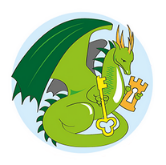 If you are able, please keep up with your Doodle Maths and reading. MondayTuesdayWednesdayThursdayFridayCheck SeeSaw for today’s activity!Check SeeSaw for today’s activity!Check SeeSaw for today’s activity!Check SeeSaw for today’s activity!Check SeeSaw for today’s activity!Check SeeSaw for today’s activity!PhonicsSet 2 – air soundReading and spellingSet 3 – ew soundReading and spellingSpelling Quiz – Test yourself on your spellings!Upload results to SeeSawLiteracyPractise your spellings ready for the quiz tomorrowTake a look at the blog for some fun ways to practise. Look at your ‘ay’ and ‘oy’ words for next week’s quiz. Complete a spelling activity from the blog.MathsAddition and subtraction fact families. Watch the video and complete the worksheet activity.Upload this to SeeSaw.Subtraction – counting back.
Watch the video and complete the worksheet activity.Lunch – Please do all the morning sessions as a priority each dayLunch – Please do all the morning sessions as a priority each dayLunch – Please do all the morning sessions as a priority each dayLunch – Please do all the morning sessions as a priority each dayLunch – Please do all the morning sessions as a priority each dayLunch – Please do all the morning sessions as a priority each dayAfternoon session 1GeographyWatch this video about physical and human features. 
List (or draw!) some physical and human features you can find in Keyworth.  PECosmic Kids yoga video – choose your favourite!Afternoon session 2GeographyWatch this video about physical and human features. 
List (or draw!) some physical and human features you can find in Keyworth.  HistoryRetell the story of The Great Fire of London. Write a newspaper report for it.